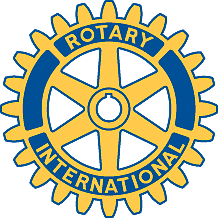 Rotary Club of Carleton Place and Mississippi Mills       Meeting of August 21st, 2017Attendees: David, Kathy, Sarah, Ernie, Mike, Marion, Mike B, Al, Brenda, TeresaOh Canada, Prayer, Happy DollarsChase The Ace - Pot is growing......$218.50.......Ticket ending with 341 was pulled - Al is the lucky guy.....he pulled theAce of Clubs from the deck.Trail maintenance - David and Rick went out to trim the bushes. David and Kevin to go out on Tuesday to do the Bush Hog thing. It would be nice to get exposure for the trail.Womens Fair is coming along nicely. Next meeting is Sep 14 / 17 at C21 board room at 7 pm. Items for the silent auction and Sponsors are still required.Hospital bench - Mike to give more information next week.Charitable Status - David and Sarah still working on it.Our old tent was loaned to the United Church and we donated it to them. Ernie motioned, David 2nded it, all in favour - carried.Early Act - Sarah and Faye hope to have a better relationship with the school this coming year.Snowsuit Drive - Teresa would like to have the bouncy house from C21 again, David to get ahold of Jason Clarke and let him know date so the Hockey Club can assist again this year. Sat Sep 16 from 10 til 2, at the Independent store in C.P.Just because Roses - Price will  be $25 a dozen or if buying 10 dozen or more the price drops to $20 a dozen. Ernie motioned, Mike 2nded and all in favour, carried.Brenda is interested in taking the Grant Writer course on Oct 1 / 17 at the District Conference.Highway Cleanup to be discussed next meeting.The males of the club have volunteered to take over the 15th year anniversary event. The date should be Wed Nov 22 / 17.We are looking at changing the venue to hold our meetings. Somewhere more easily accessible would be nice.Dues are Due.......$75. Meeting adjourned